Forbidden by State Law			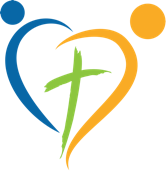 1.	Assignment of excessive or unreasonable work tasks that are not related to the child’s misbehavior.2.	Denial of meals and hydration3.	Denial of sleep4.	Denial of shelter,, clothing or essential personal needs5. 	Denial of essential services6.	Verbal abuse, ridicule or humiliation7.	Chemical restraints or mechanical restraints8.	Denial of communication and visits with family unless restricted by case plan or court order.9.	Corporal punishment; using physical force or inflicting any kind of punishment on the body, including spanking, hitting, smacking.10.	Confining a child in a room or area which may reasonably be expected to cause physical or emotional discomfort to the child.11.	Confinement of a child to a room or area for periods longer than those appropriate for the child’s age, intelligence, emotional makeup or previous experience or confinement to a room or area without the supervision or monitoring necessary to ensure the child’s safety and well-being.12. 	Children shall not be permitted to discipline other children.How to meet needs of foster children	   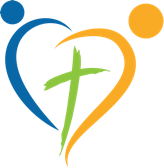 Trauma and the brainConnectEmpowerCorrect